Tuesday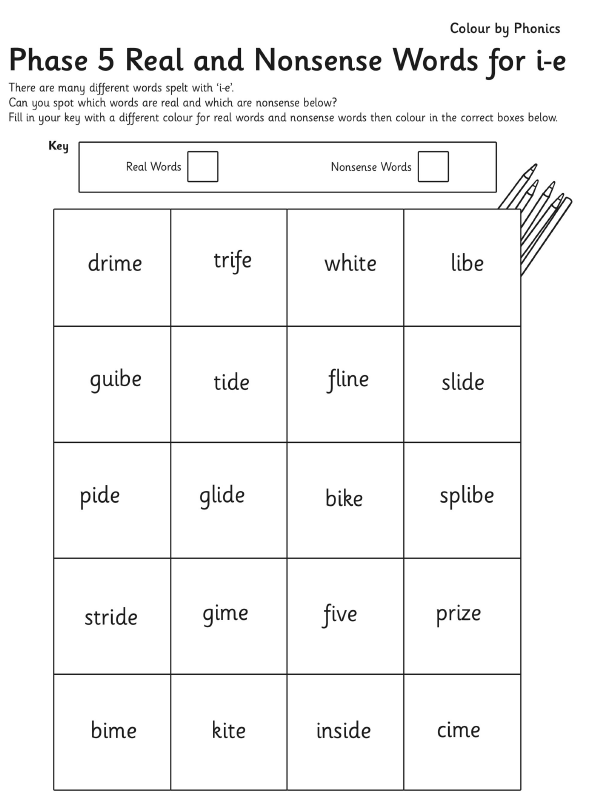 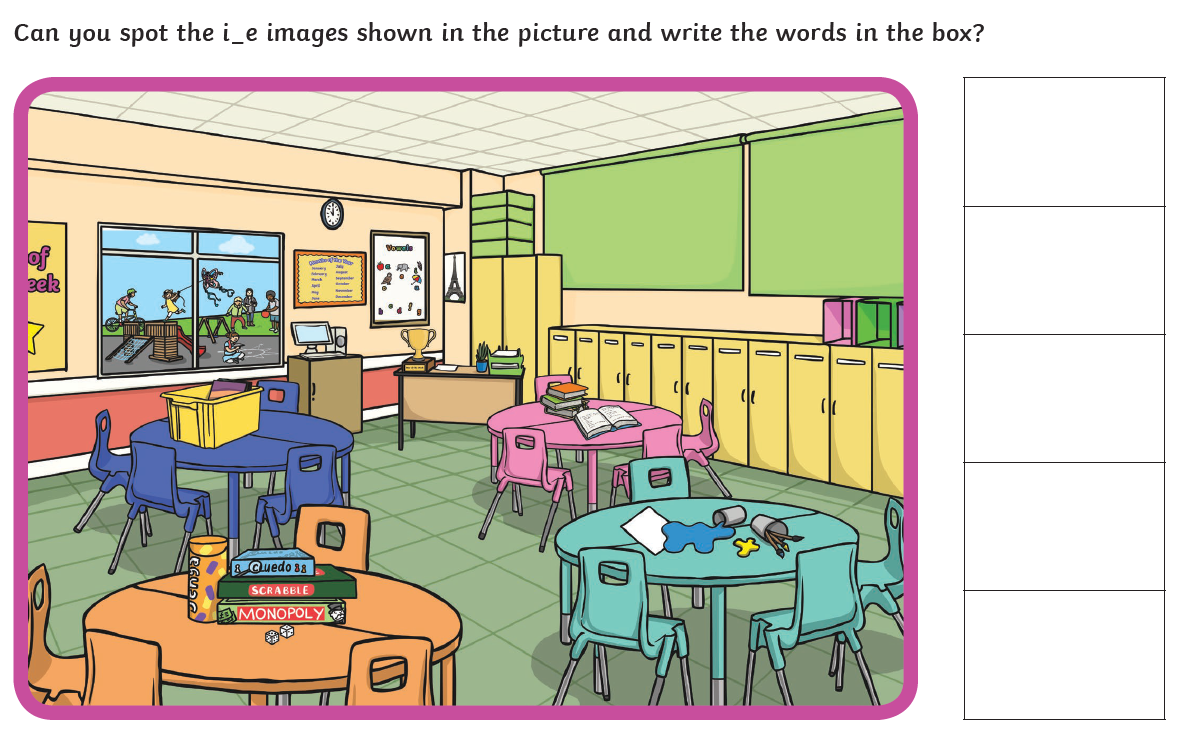 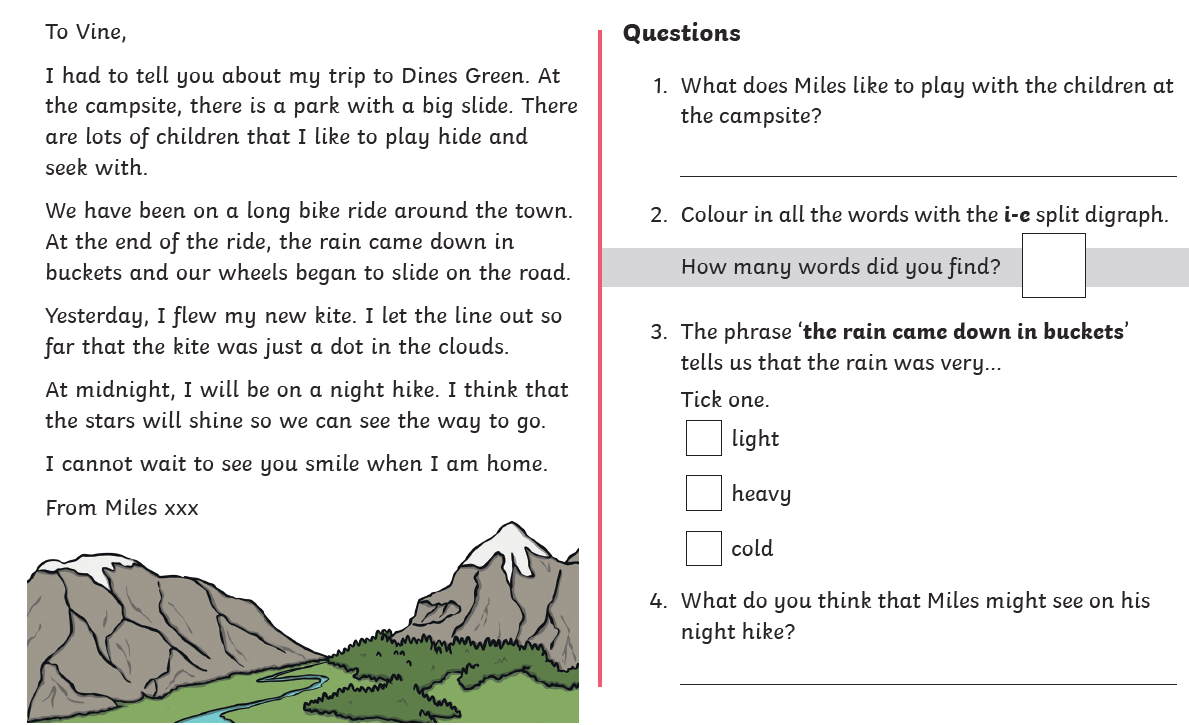 Thursday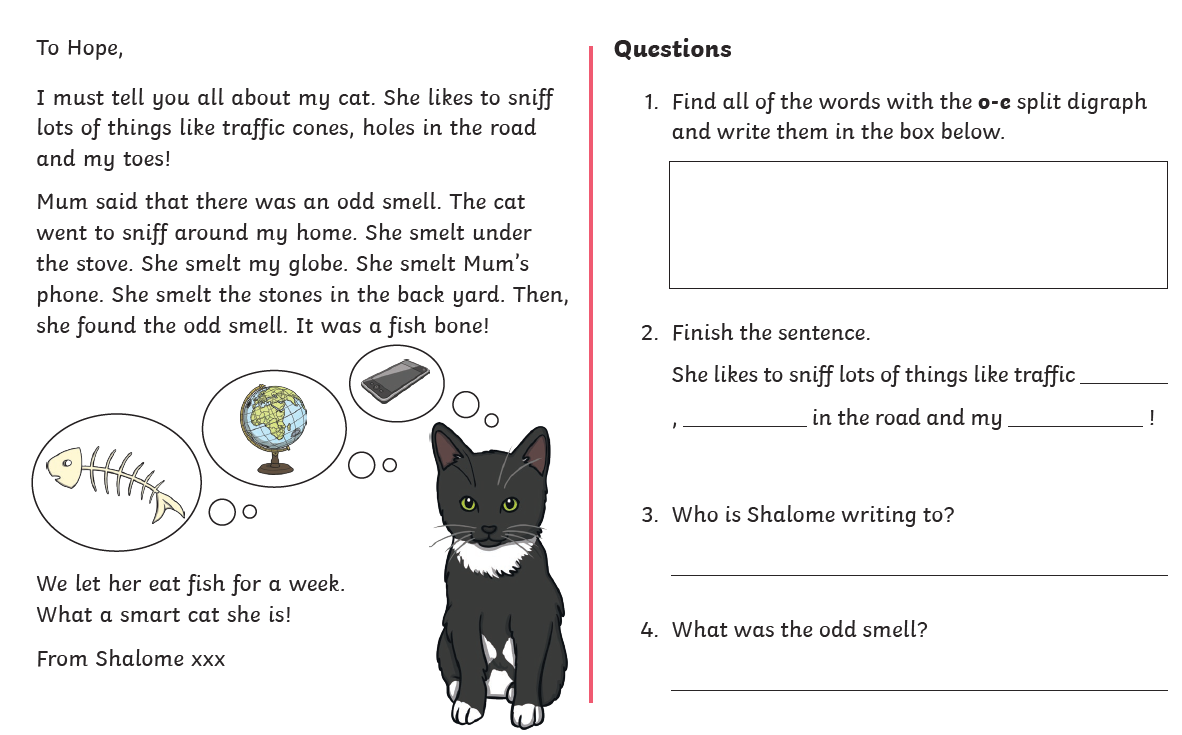 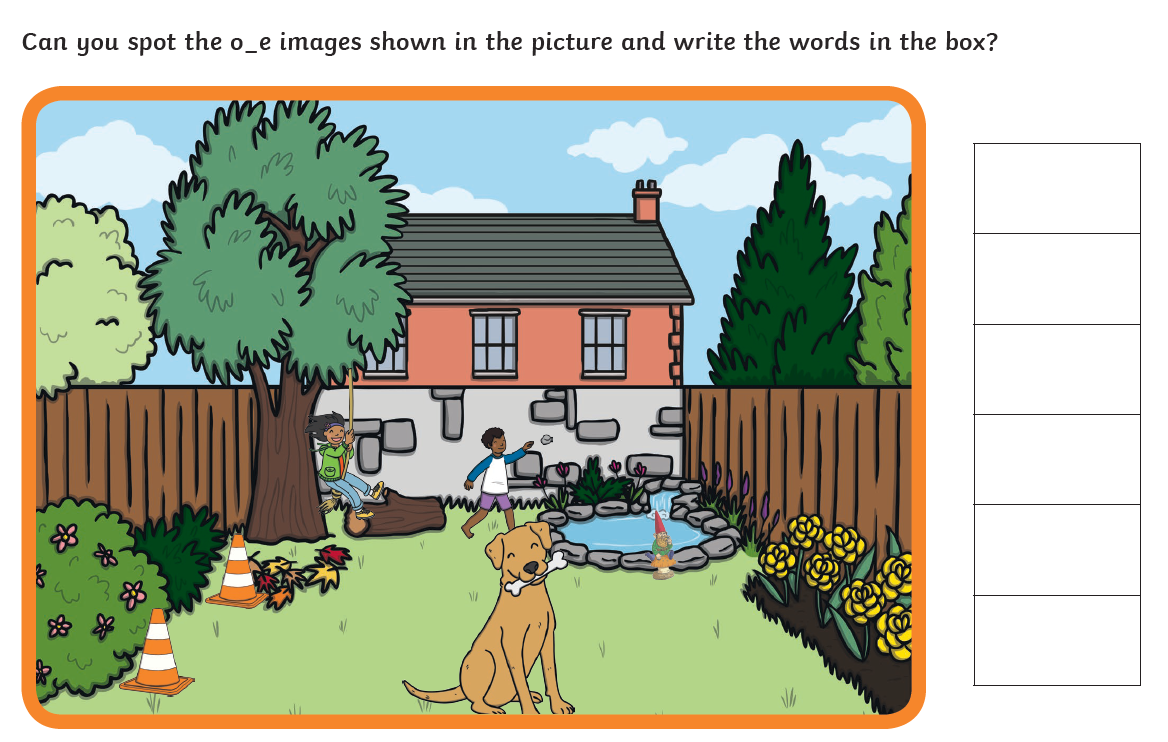 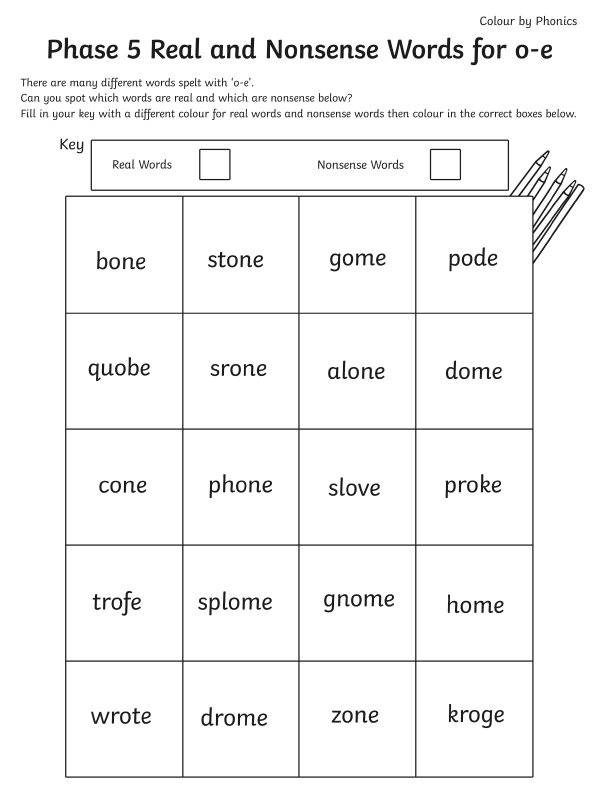 